丰台区退役军人事务局政府信息主动公开清单序号具体职责业务事项信息类别内容标准公开时限公开形式1机构基本情况机构职权信息基本信息【机构名称】
【联系方式】
【咨询服务】
【监督投诉】信息产生或变更后20个工作日政府网站专题集中公开2机构基本情况机构职权信息机构职能依据职责调整情况确定的最新法定职责信息产生或变更后20个工作日政府网站专题集中公开3机构基本情况机构职权信息机构设置【机构名称】
【职责】
【联系方式】信息产生或变更后20个工作日政府网站专题集中公开4机构基本情况机构职权信息领导介绍【基本信息】
【个人基本信息】
【工作分工】
【标准工作照】信息产生或变更后20个工作日政府网站专题集中公开5负责信息、安全、保密、政务公开、对外联络及机关后勤保障协调全局政务公开工作政府信息公开年报政府信息公开年报全文年度公开政府网站
常规公开6负责信息、安全、保密、政务公开、对外联络及机关后勤保障协调全局政务公开工作政府信息公开指南政府信息公开指南全文实时公开政府网站
常规公开7负责信息、安全、保密、政务公开、对外联络及机关后勤保障协调全局政务公开工作工作动态工作动态类信息信息产生或变更后20个工作日政府网站
常规公开8负责办理对所属单位的行政复议事项受理行政复议申请办理行政复议须知【法律依据】、【复议机关】、【管辖范围】、【受理范围】、【不予受理的事项】、【办理程序】、【其他】实时公开政府网站常规公开9负责本机关行政执法信息公示工作行政执法基本信息行政执法机构信息机构职能、执法主体、办公地点、办公时间、通信地址、咨询电话、监督电话信息产生或变更后20个工作日政府网站专题集中公开10负责本机关行政执法信息公示工作行政执法基本信息权责清单实施机构、职权编码、职权名称、职权类型、依据名称、发布号令、责任部门信息产生或变更后20个工作日政府网站专题集中公开11负责本机关行政执法信息公示工作行政执法基本信息执法人员信息姓名、单位、执法证号码、执法证是否有效信息产生或变更后20个工作日政府网站专题集中公开12负责本机关行政执法信息公示工作行政执法基本信息政务服务事项基本信息服务对象、办理条件、办理方式、办理流程、法定时限、承诺时限、收费方式、收费依据以及申办材料的目录、表格、填写说明、示范文本信息产生或变更后20个工作日政府网站专题集中公开13负责本机关行政执法信息公示工作行政执法基本信息行政处罚执法流程简易程序流程图、一般程序流程图信息产生或变更后20个工作日政府网站专题集中公开14负责本机关行政执法信息公示工作行政执法基本信息行政处罚裁量基准违法行为、法律依据名称、具体规定内容、违法情节、裁量标准信息产生或变更后20个工作日政府网站专题集中公开15负责本机关行政执法信息公示工作行政执法基本信息行政处罚的听证标准遵照上级部门规定信息产生或变更后20个工作日政府网站专题集中公开16负责本机关行政执法信息公示工作行政执法动态信息年度执法检查计划检查主体、检查方式、管理对象基数和对应的检查比例年度公开政府网站专题集中公开17负责本机关行政执法信息公示工作行政执法动态信息特定执法过程信息听证公告实时公开政府网站专题集中公开18负责本机关行政执法信息公示工作行政执法动态信息执法结果行政处罚决定书决定作出之日起7个工作日内政府网站专题集中公开19负责本机关行政执法信息公示工作行政执法动态信息执法统计年报行政执法统计年报全文年度公开政府网站专题集中公开20负责全区性双拥活动的组织统筹组织开展各项双拥活动双拥工作信息双拥工作动态类信息信息产生或变更后20个工作日政府网站
常规公开21负责各项经费的管理和使用工作部门预算收支总体情况表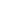 收支总体情况表：①部门收支总体情况表。②部门收入总体情况表。③部门支出总体情况表。本级政府财政部门批复后20日内政府网站专题集中公开22负责各项经费的管理和使用工作部门预算财政拨款收支情况表财政拨款收支情况表：①财政拨款收支总体情况表。②一般公共预算支出情况表。③一般公共预算基本支出情况表。④一般公共预算“三公”经费支出情况表。⑤政府性基金预算支出情况表。本级政府财政部门批复后20日内政府网站专题集中公开23负责各项经费的管理和使用工作部门预算一般公共预算支出情况表、一般公共预算基本支出表一般公共预算支出情况表公开到功能分类项级科目。一般公共预算基本支出表公开到经济分类款级科目。本级政府财政部门批复后20日内政府网站专题集中公开24负责各项经费的管理和使用工作部门预算一般公共预算“三公”经费支出表一般公共预算“三公”经费支出表按“因公出国（境）费”“公务用车购置及运行费”“公务接待费”公开，其中，“公务用车购置及运行费”应当细化到“公务用车购置费”“公务用车运行费”两个项目，并对增减变化情况进行说明。本级政府财政部门批复后20日内政府网站专题集中公开25负责各项经费的管理和使用工作部门预算本部门职责、机构设置情况、预算收支增减变化、机关运行经费安排以及政府采购等情况的说明本部门职责、机构设置情况、预算收支增减变化、机关运行经费安排以及政府采购（主要包括部门政府采购预算总金额和货物、工程、服务采购的预算金额）等情况的说明，并对专业性较强的名词进行解释。结合工作进展情况，逐步公开国有资产占用、重点项目预算的绩效目标等情况。本级政府财政部门批复后20日内政府网站专题集中公开26负责各项经费的管理和使用工作部门决算收支总体情况表收支总体情况表：①部门收支总体情况表。②部门收入总体情况表。③部门支出总体情况表。本级政府财政部门批复后20日内政府网站专题集中公开27负责各项经费的管理和使用工作部门决算财政拨款收支情况表财政拨款收支情况表：①财政拨款收支总体情况表。②一般公共预算支出情况表。③一般公共预算基本支出情况表。④一般公共预算“三公”经费支出情况表。⑤政府性基金预算支出情况表。本级政府财政部门批复后20日内政府网站专题集中公开28负责各项经费的管理和使用工作部门决算一般公共预算支出情况表、一般公共预算基本支出表一般公共预算支出情况表公开到功能分类项级科目。一般公共预算基本支出表公开到经济分类款级科目。本级政府财政部门批复后20日内政府网站专题集中公开29负责各项经费的管理和使用工作部门决算一般公共预算“三公”经费支出表一般公共预算“三公”经费支出表按“因公出国（境）费”“公务用车购置及运行费”“公务接待费”公开，其中，“公务用车购置及运行费”应当细化到“公务用车购置费”“公务用车运行费”两个项目，并对增减变化情况（与预算对比）进行说明。本级政府财政部门批复后20日内政府网站专题集中公开30负责各项经费的管理和使用工作部门决算本部门职责、机构设置情况、决算收支增减变化、机关运行经费安排以及政府采购等情况的说明本部门职责、机构设置情况、决算收支增减变化、机关运行经费安排以及政府采购（主要包括部门政府采购支出总金额，货物、工程、服务的采购金额，授予中小企业的合同金额及占政府采购支出总金额的比重）等情况的说明，并对专业性较强的名词进行解释。结合工作进展情况，逐步公开国有资产占用、绩效评价结果等情况。本级政府财政部门批复后20日内政府网站专题集中公开31移交丰台区管理的军队离休退休干部、无军籍退休退职职工服务管理工作国家有关政策、法律法规、规范性文件部级、市级退役军人部门公开发布的有关政策、法律法规、规范性文件有关政策、法律法规、规范性文件全文实时公开政府网站常规公开